INDICAÇÃO NºAssunto: Solicita a limpeza de mato alto na Rua Lázaro de Oliveira – Morada dos Pássaros.Senhor Presidente,INDICO ao Sr. Prefeito Municipal, nos termos do Regimento Interno desta Casa de Leis, que se digne V. Ex.ª determinar à Secretaria de Obras que execute a limpeza de mato no final da Rua Lázaro de Oliveira – Morada dos Pássaros, pois há mato e sujeira(foto anexa). Tendo o exposto, espera-se que seja executado brevemente.SALA DAS SESSÕES, 15 de abril de 2021.LEILA BEDANIVereadora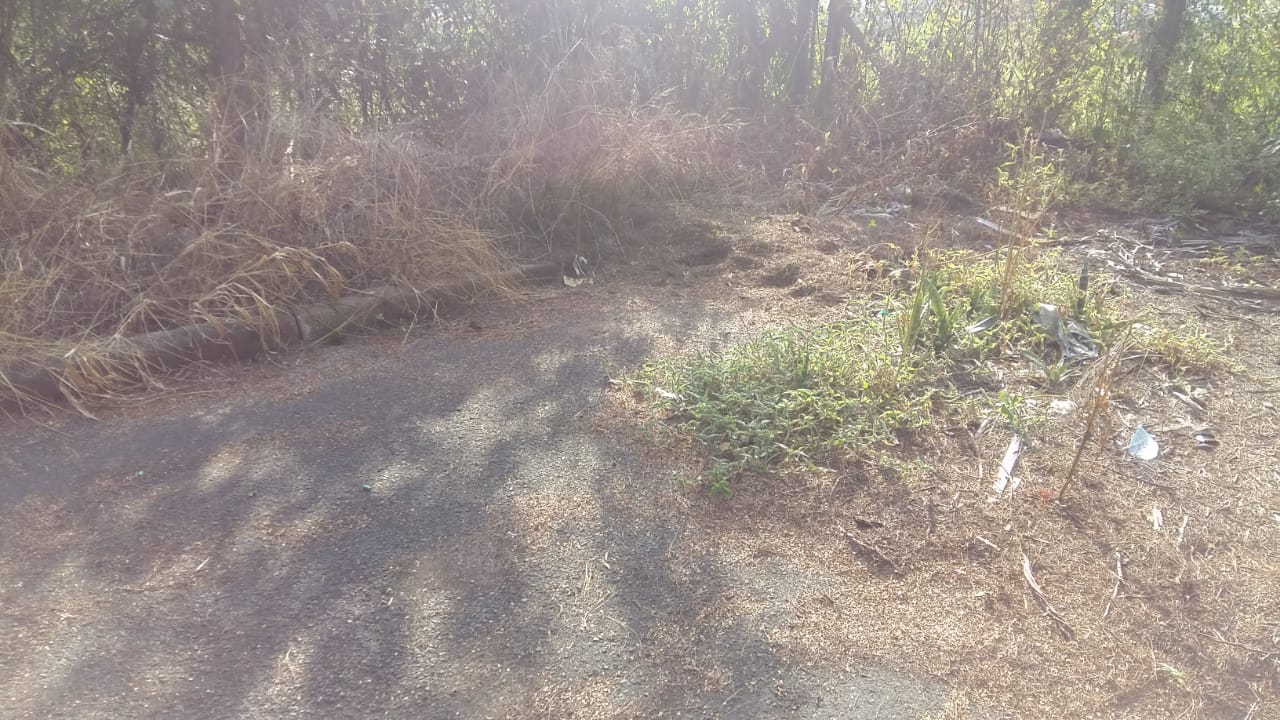 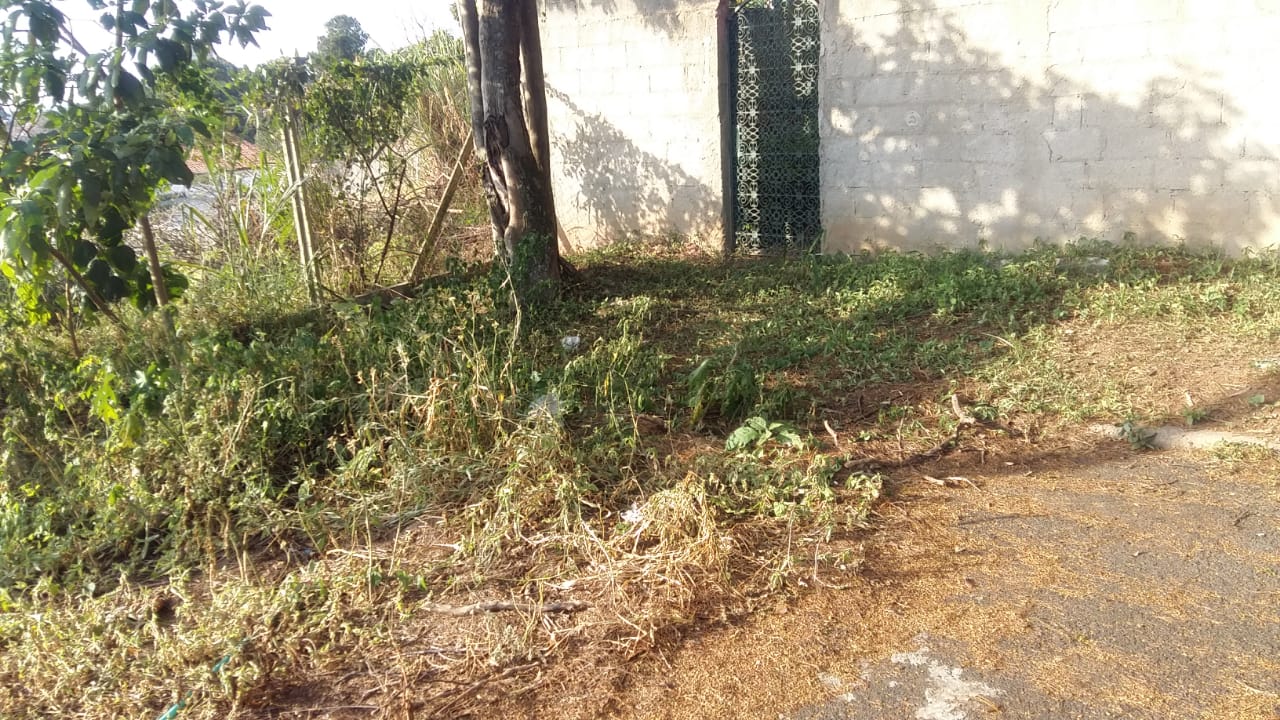 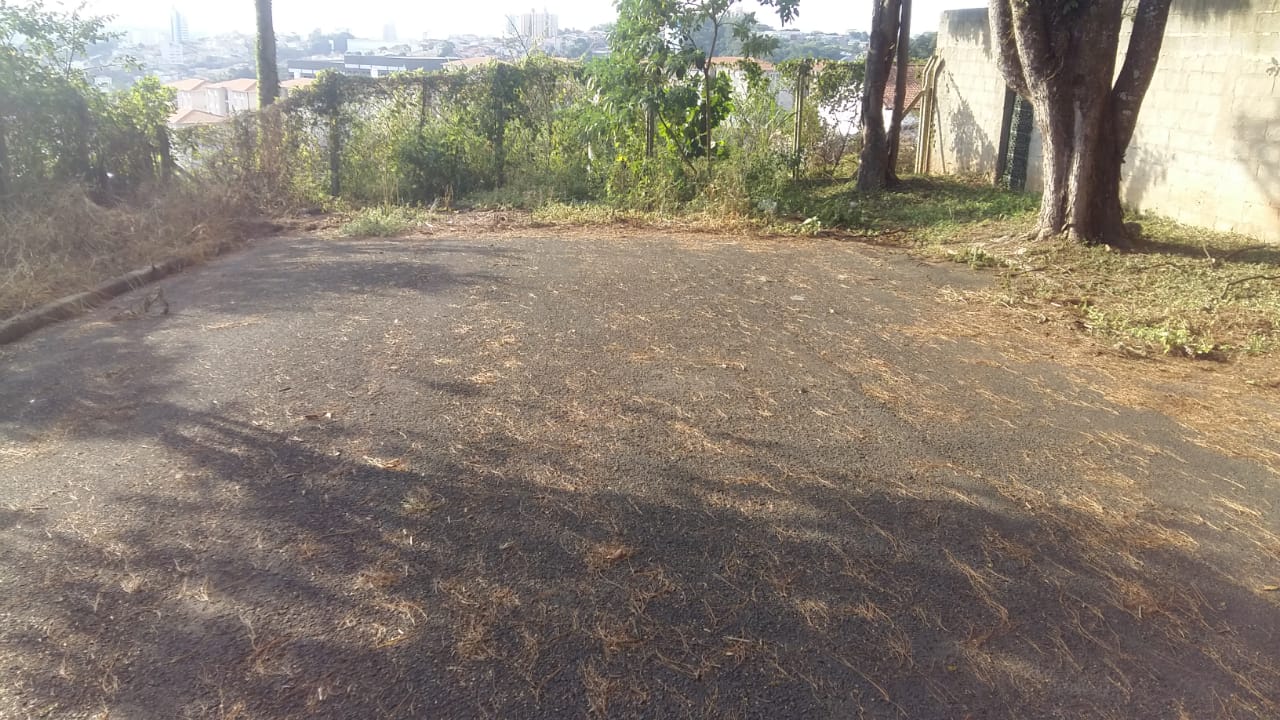 